1º ANOPROFESSORA: ANA CAROLINE ANTUNES DE OLIVEIRA.DATA: 10/08ATIVIDADE DE ARTES: REVISANDO OS TIPOS DE LINHASJUNTO COM SEUS PAIS ASSISTA AO VÍDEO DA MÚSICA “AQUARELA” (LINK DA MÚSICA ABAIXO).https://www.youtube.com/watch?v=mZ4wQas3oq4AGORA É SUA VEZ! DEPOIS DE ASSISTIR E CANTAR, DESENHE: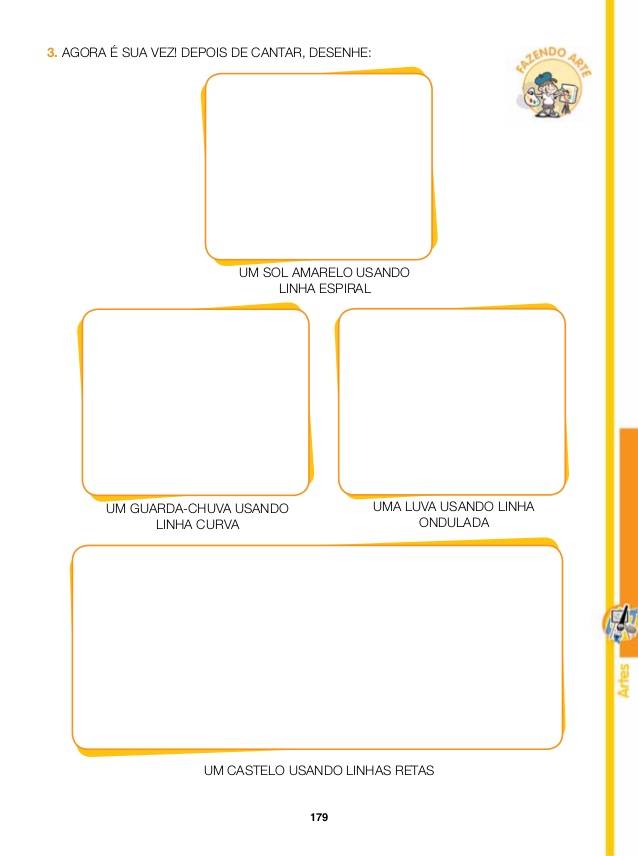 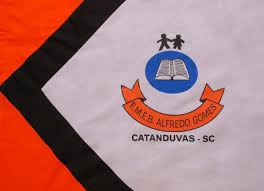 ESCOLA MUNICIPAL DE EDUCAÇÃO BÁSICA ALFREDO GOMES.DIRETORA: IVÂNIA NORA.ASSESSORA PEDAGÓGICA: SIMONE ANDRÉA CARL.ASSESSORA TÉCNICA ADM.: TANIA N. DE ÁVILA.PROFESSORA: ANA CAROLINEDISCIPLINA: ARTESCATANDUVAS – SCANO 2020  - TURMA 